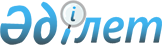 О присуждении государственных премий Республики Казахстан 2006 года в области литературы, искусства и архитектурыПостановление Правительства Республики Казахстан от 15 декабря 2006 года N 1217

      Рассмотрев предложения Комиссии по государственным премиям Республики Казахстан в области литературы, искусства и архитектуры при Правительстве Республики Казахстан, Правительство Республики Казахстан  ПОСТАНОВЛЯЕТ: 

      1. Присудить государственные премии Республики Казахстан 2006 года в области литературы, искусства и архитектуры: 

      Ахметовой Куляш, поэтессе - за сборник стихов "Құт"; 

      Муратбекову Сайыну, писателю - за роман "Жабайы алма"; 

      Смайылу Алдану, писателю - за роман "Тамұқтан келген адам"; 

      Раушанову Есенгалию, поэту - за сборник стихов "Перштелер мен құстар"; 

      Мангытаеву Мынжасару, композитору - за кантату "Атамекен", романсы "Қайдасың арман", "Тұнжыр көктем", симфоническую поэму "Тұлпар", дуэт "Мөлдір махаббат" из поэмы "Отырар шайқасы"; 

      Хасангалиеву Ескендиру, композитору - за концертные программы 2001-2005 годов, авторские вечера "Ескірмеген махаббат", "Атамекен"; 

      Александрову Юрию Исааковичу, режиссер-постановщику; Окуневу Вячеславу Александровичу, художнику-постановщику; Жаманбаеву Базаргалию Ажиевичу, главному хормейстеру; Кузенбаеву Талгату Пердебековичу, исполнителю партии Абылай хана; Абилову Шахимардану Кайдаровичу, исполнителю партии Бухар жырау - за оперу "Абылай хан". 

      2. Установить денежное вознаграждение Государственной премии Республики Казахстан в области, литературы, искусства и архитектуры на 2006 год в размере 2000 месячных показателей. 

      3. Настоящее постановление вводится в действие со дня подписания и подлежит опубликованию.        Премьер-Министр 

      Республики Казахстан 
					© 2012. РГП на ПХВ «Институт законодательства и правовой информации Республики Казахстан» Министерства юстиции Республики Казахстан
				